Tekniskt reglemente Krutcupen Grus  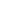 1) Tillåtna bilar. Täckta bilar som är eller har varit typbesiktigade i Sverige. . Bilar av typ minibussar, SUV och lätta lastbilar är ej tillåtna. El och Hybridbilar tillåtna2) Karosseri och chassi Chassiets och karossens ursprungliga form och material skall bibehållas. Förändringar får göras vid montering av hjulupphängningskomponenter, fjäderfästen, ljuddämpare, momentstag och växellåda.  Skärmar får breddas , bilen maximala bredd får inte överstiga 200cm, skärmbreddare skall täcka hela hjulets bredd på minst en tredjedel av omkretsen, inga vassa skärmkanter får finnas. Det är tillåtet att byta ut framskärmarna mot likvärdiga i plast. Bogseröglor skall finnas lättåtkomliga fram och bak, vara tillverkade av lämpligt material och vara markerade om de är svåra att se med en pil. Dragkrok ska demonteras 3) Dörrar/inredning Klädsel och isolering får demonteras, inga vassa kanter får finnas. Förardörrens originalklädsel ska behållas eller utbytas mot plan skiva. Lättning är tillåten på dörrar utom förardörr. Invändig backspegel skall vara monterad och ge god sikt bakåt. 4) Motorhuv och baklucka Huv och bagagelucka får ersättas av välliknande i annat material. Det är också fritt att lätta desamma. Orginal huv-,lucklås får demonteras och ersättas med minst två utifrån öppningsbara lås. 5) Instrumentbräda a) Instrumentbrädan får tas bort. Utstickande hörn och kanter får dock ej förekomma. 6) Stötfångare a) Stötfångare skall motsvara orginal till funktion men får modifieras för montering av spoiler b) Absolut ej tillåtet att förstärka fronten till att kunna knuffa medtävlande av banan detta skapar ingen bra bilsport som Krutcupen vill stå bakom. = bygg inga stridsvagnar bygg för noll kontakt. 7) Hjulupphängning Hjulupphängning och fjädring, typ och fabrikat får ändras fritt. 8) Automatväxlad är tillåtet. 9) Brandvägg, torpedvägg Torpedvägg skall vara original till plats, form och material, dock får det beredas plats för tändfördelare, huvudbromscylinder, insugsdämpare och växellåda. 10) Rutor Vindruta skall vara original eller i polykarbonat minimum 5mm tjock, övriga rutor får bytas mot polykarbonat minimum 3mm tjock. Alla rutor skall vara genomsynliga. Klar plastfilm får monteras på glasrutors insida, tonad s.k. solskyddsfilm får inte monteras. Taklucka av glas är ej godkänd, taklucka av plåt skall igensvetsas. Utvändiga backspeglar skall vara monterade på bilens bägge sidor. 11) Avgassystem, ljudnivå a) Avgassystemet skall vara bakåtriktat eller åt sida.. Det skall sluta minst 20 cm bakom förar- eller passagerarsidans främre dörrs bakkant (respektive sidas B-stolpe). b) Ljudnivån får ej överstiga 95 dB d) Banägare kan sätta annan lägre gräns för ljudnivå. e) Arrangörens/banägarens/banbolagets/myndighetens ljudmätare anses som riktig och gäller. 12) Ljus a) Det skall finnas minst två bakåtriktade bromsljus på minimum 20 W glödlampa13) Däck a) Däck ska vara gatgodkända. E eller DOT märkta ej rally , racing eller andra tävlingsdäck b) Däck max bredd 205 fri profil. c) Vid start skall det finnas ett mönsterdjup av minst 2 mm på 75 % av slitbanan. d) Dubbdäck tillåtet om det står så i inbjudan inte annars. f) Ej mud and snow däck på sommar race se inbjudan detta för att minska banslitage. 14) Motor Motor orginal. Kylaren skall vara placerad på bilens originalplats. Kylarens typ och fabrikat är fritt. 15) Bromsar ABS bromsar är tillåtna. Trumbromsar får bytas mot skivbromsar, bromsok och skivor får bytas till andra med större friktionsyta. 16) Bränsletank/system Bränsletank skall vara original och vara monterad på orginal plats eller av typen säkerhetstank. Om säkerhetstank används ska originaltank demonteras. Säkerhetstanken skall vara godkänd och får inte rymma mer bränsle än 60 liter inklusive påfyllningsrör. Snabbtankningsanläggning är inte tillåtet, tankning ska ske från handhållen dunk. 17) Det skall finnas bra stänkskydd för att spara kompisens framruta. Minimum på drivhjulen. 19) Regeltolkningar Vid osäkerhet över hur regler skall tolkas eller tillämpas skall alltid Krutcupens tekniker kontaktas, kontaktuppgifter via www.krutcupen.se Av Krutcupen utsedd tekniker har alltid tolkningsföretäde avseende dessa regler.  20) Besiktning Bilar och personlig utrustning skall innan träning och tävling besiktas och vagnsbok utformas pris för detta 300 kronor räcker bilens livstid. 22) Tekniska kontroller Bestämts av teknisk chef som fritt kan göra kontroller före/under och efter tävling på den/de bilar han själv anser. 23) Arrangörsreklam Arrangören förbehåller sig rätten att fritt fästa sponsorsreklam på tävlingsbil. VIKTIGT: Grundtanken med denna form av racing. Vår filosofi är att kunna bygga bredd inom svensk Motorkultur Oavsett om du är nybörjare eller erfaren inom bilsport är vår ambition att denna form ska kunna erbjuda en plattform för att öppna dörrar för fler som vill köra Vi trycker på fair racings värdegrund och hoppas vi kan ihop med Ert team bilda något positivt. Krutcupen Racing är bildat av förare för förare och vi hoppas ni blir en i familjen. Krutcupen har önskan om att bedriva Sveriges enklaste bilsport.  Trimma inte sönder denna tävlingsform du kan köra med Folkracebil osv men grundtemat är Enkel billig bilsport.Vid fundering av regler ring 070-798 23 78 dispenser osv kan utdelas om det finns en bra grundorsak. Välkommen till Krutcupen både nya och erfarna förare. 